Тема: «Цветные ладошки»Цель: Развитие творческих способностей детей посредством нетрадиционных техник аппликации, формирование разносторонней личности ребенка и его волевых качеств.      1.Обогащать знания и представления детей о предметах, материалах, их свойствах, способах их применения;    2. Инициировать ребенка самостоятельно определять замысел и сохранять его на протяжение всей работы;    3. Создать условия для свободного, самостоятельного, разнопланового экспериментирования с художественными материалами;     4. Развивать мелкую моторику рук, тактильное восприятие; формировать навыки контроля и самоконтроля;. Развивать изобразительные навыки и умения, наблюдательность, эстетическое восприятие, эмоциональную отзывчивость;  Осуществлять эстетическое, трудовое и нравственное воспитание.         Предварительная работа: Беседа о руках человека («умные руки», «золотые руки», «добрые руки»). Беседа о детском саде, нашей группе, любимых занятиях, играх и развлечениях, физкультминутка.Материалы, инструменты, оборудования.Цветная бумага, ножницы, простые карандаши, клей, клеевые кисточки, большие листы бумаги для составления образов из силуэтов рук (бабочка, рыбка, солнышко, дружба пр,)цветной картон для создания коллективной работы.Гуашевые краски и листы белой бумаги.Ход занятия:Вводная часть:Воспитатель- Здравствуйте, ребята! Сегодня мы на занятия рисуем ладошками.Ответ детей: Здравствуйте!Воспитатель -Давайте, готовитесь на занятия. Мы сегодня рисуем с ладошками.Воспитатель читает детям стихотворение (на выбор)СалаавысШупту херек, чангыс эптиг,Шупту быжыг салаавыстыБирден бир чок санай бээр бис:Бирээ, ийи ,уш,дорт,беш!Арыг эвес шала хирлиг,Аажок дурген , оске холдаБир оор база салаалар бар:Бирээ, ийи ,уш,дорт,беш!Кылыр ажыл салаада хой!Кырган-ава номун уреп,Адыш часкап ойнай-даа бээр,Аасче безин киргилей бээр.Херээн кылгаш, стол шывыынХере салгаш, аъш-чем делгеп,Аалчыларны чемгергештинАяк-шынаан  аргылап каар.Шупту эптиг,ажыл-ишчи!Шупту херек салаавысты!Правая и левая                                 Правая и левая	Водят поезда                                Правая и левая                     Строят города        Правая и леваяМогут шить и штопать         Правая и левая         Могут громко хлопать.                                       (О.Дриз)Основная часть:Воспитатель - как вы понимаете выражение «Наши руки не для скуки». Ответ детей - Руки  нужна  чтобы трогать, держать, хлопать.Воспитатель- Дети мы поближе познакомиться своими руками. И сделаем                                       физкультминутку                                                Хопа-Хопа холчугаштар,                                               Холдарывыс часкаалыннар,                                                 Апа-Апа, атпаннадыр                                                 Ору шурап ойнаалынар!   Воспитатель- Прикладываю свою ладонь расставленными пальцами к листу цветной бумаги, размещённому на мольберте  обводит и вырезает.   Воспитатель- сначала я вырезаю рукавичку, потом уже по отдельности каждый пальчик, будто 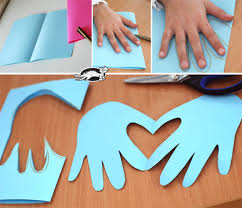 это перчатка. Когда надевают перчатки ребята? Без перчаток нам как? И вы тоже вставьте свою ладошку  нарисуйте  и вырезайте.Ответ детей- Перчатку надевают зимой. Без перчаток нам холодно. Замерзают наша ручки.      Дети выбирают цвет бумаги по своем желанию и выполняют задание. Быстро справившимся детям воспитатель предлагает лист другого цвета  и вырезать ещё раз.     Воспитатель-   Дети, давайте сделаем       физкультминуткаХлопаем руками,Топаем ногами,Киваем головой,И сядем. Воспитатель- Дети перенесите «ручки» на большой лист белой бумаги размещённый на свободном лист столе или на полу, и составляем из вырезанных силуэтов 2-3 композиции : например, бабочки, цветок, птицу, солнышко, рыбку, ёлочку, аплодисменты, рукопожатие. Дети включаются составление композиций. 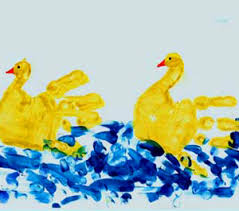 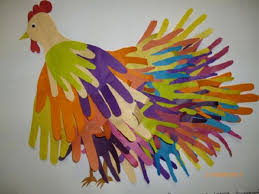 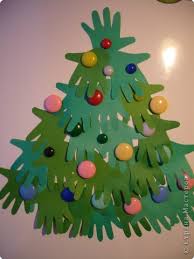 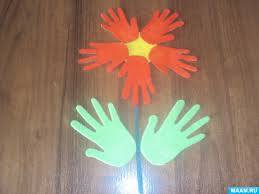 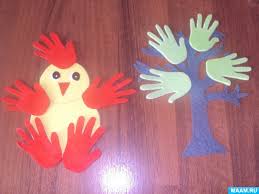 Воспитатель – Дети давайте, приклеим резаную нами ладошками на цветной картон. Например : «солнышко», «петух», «ёлочку». Воспитатель-(пальчики это солнечные лучи; мы хотим, чтобы  всегда светили солнце , всем людям и животным было тепло); Давайте, мы  споем про солнышку:Хову –шолду чечек шыпХоваганнар ойназын,Хунчугежим хуне-леХулумзуруп хуне-ле!! Воспитатель-«дружба»(разноцветный венок и цветов, лепестки цветов -это наши ручки мы хотим, чтобы всегда  на земле цвели цветы все жили дружно).             Воспитатель- дети раскрашиваем  свои ладошки гуашевым красками и ставят отпечатки на листах белой бумаги. Вот и мы дружно рисовали  Петуха.Заключительная часть:Воспитатель -  Вот ребята мы сегодня на занятии рисовали с   ладошками солнышко вы все хорошо  поработали, молодцы! Спасибо вам!   Дети - Нам тот же было очень интересно, спасибо вам!  Беседа о «золотых» умелых руках человека.Литература1.Изобазительная деятельность в детском саду .Младшая группа. И.А.ЛыковаГород Москва 2009г.2.Тыва уруглар садтарынга номчулга ному.Город Кызыл 2009 года3.Интернет портал .МААМ.РУ.Муниципальное бюджетное дошкольное образовательное учреждение детский сад комбинированного вида №2 «Чечек» муниципального  района с.Мугур-Аксы «Монгун-Тайгинский кожуун Республики Тыва».Тема: «Цветные ладошки»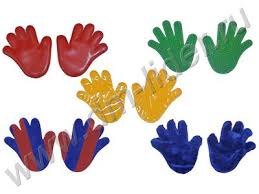                     Старшая  группа «Роза»НОД по рисование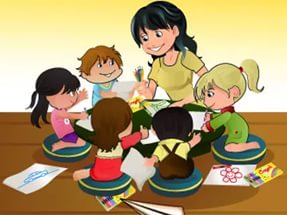 Воспитатель:Чилбак-оол Л.Нс.Мугур-Аксы 2017 уч год.Самоанализ интегрированной образовательной деятельности по физическому воспитанию в старшей группе на тему:
                                    «Цветные ладошки»       В своей работе я стремлюсь максимально помочь каждому ребенку, осуществляя комплексную работу по укреплению и сохранению здоровья детей. Уникальное сочетание  проговариванием стихов «Салаавыс», разные интересные игры, показ слайдов, картин и др- развивает ритмическое чувство, координацию, речь,  а также вызывает эмоциональный подъем, чувство радости и удовольствия.Целью представленного мной опыта является описание системы оздоровления детей в посредством  показа  видеороликов, слайдов и презентаций по развитию и укрепления здоровья детей с использованием нестандартных методов, развивать мелкую моторику рук, тактильное восприятие; формировать навыки контроля и самоконтроля; Развитие творческих способностей детей посредством нетрадиционных техник аппликации, формирование разносторонней личности ребенка и его волевых качеств.      1.Обогащать знания и представления детей о предметах, материалах, их свойствах, способах их применения;    2. Инициировать ребенка самостоятельно определять замысел и сохранять его на протяжение всей работы;    3. Создать условия для свободного, самостоятельного, разнопланового экспериментирования с художественными материалами; Развивать изобразительные навыки и умения, наблюдательность, эстетическое восприятие, эмоциональную отзывчивость;  Осуществлять эстетическое, трудовое и нравственное воспитание. Цель –раскрытие актуальности и значимости развития мелкой моторики рук для детей, стоящих на пороге школы.С давних времен известно, что уровень развития ребенка находится в прямой зависимости от степени сформированности тонких движений пальцев рук. Это подтверждают и высказывания известных людей. Так великий педагог В.А.Сухомлинский говорил: «Истоки способностей и дарований детей – на кончиках их пальцев.  Другими словами, чем больше мастерства в детской руке, тем умнее ребенок».        Дети были активны, заинтересованы. По их  деятельности было понятно, что занятия построен эмоционально. Провела индивидуальную работу с детьми. На вопросы отвечали  хорошо, четко, высказывали свои мнения.
Взаимосвязью и взаимодействием всех компонентов педагогического процесса является интегрированный подход, т.е  интеграция -один из ведущих принципов построения какой –либо  деятельности в соответствии с ФГОС. Что, такой процесс позволяет значительно повысить эффективность образования, как говорится «на малом учить многому».
    Рационально использовала время и помещение.
 Работалось обоюдно и психологически комфортно.
 Поставленные цели были реализованы.
